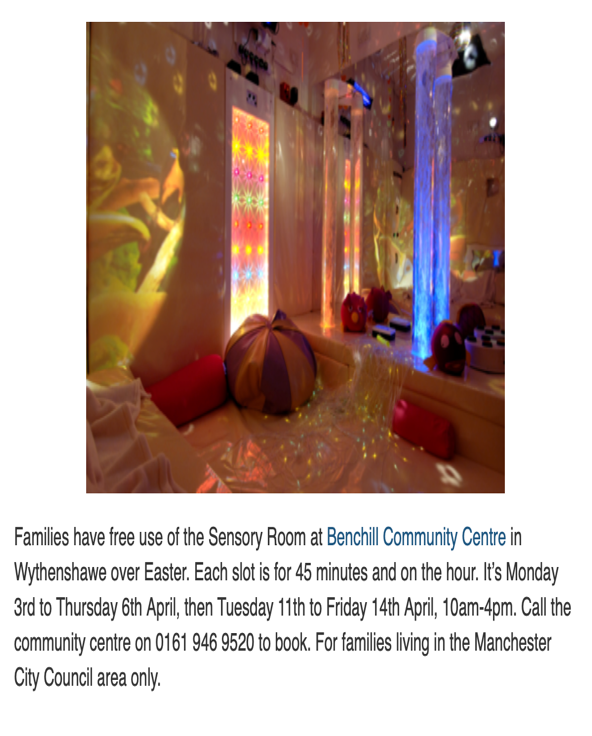 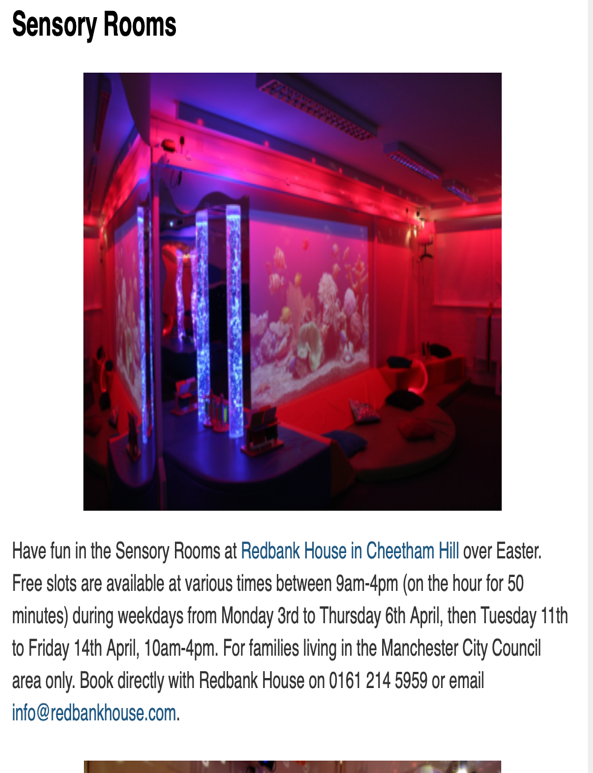 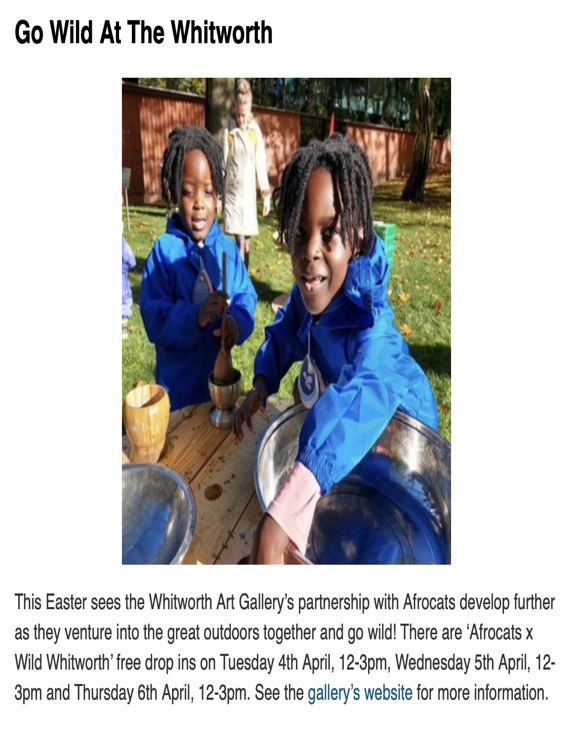 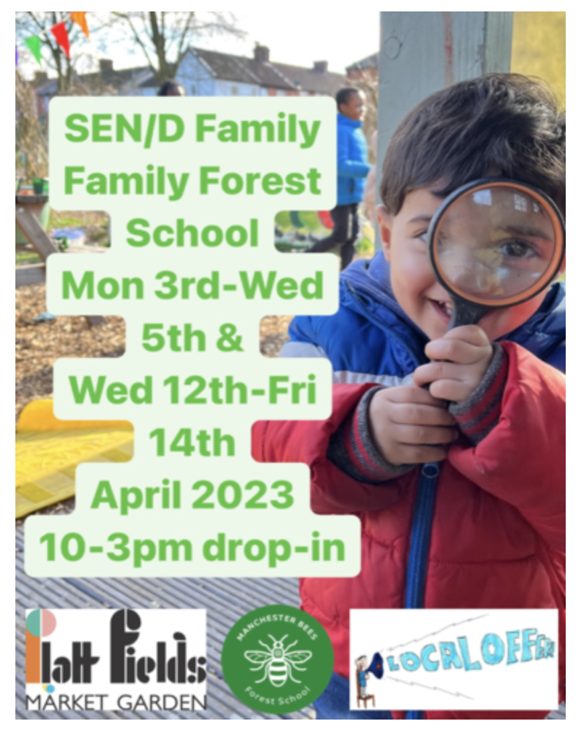 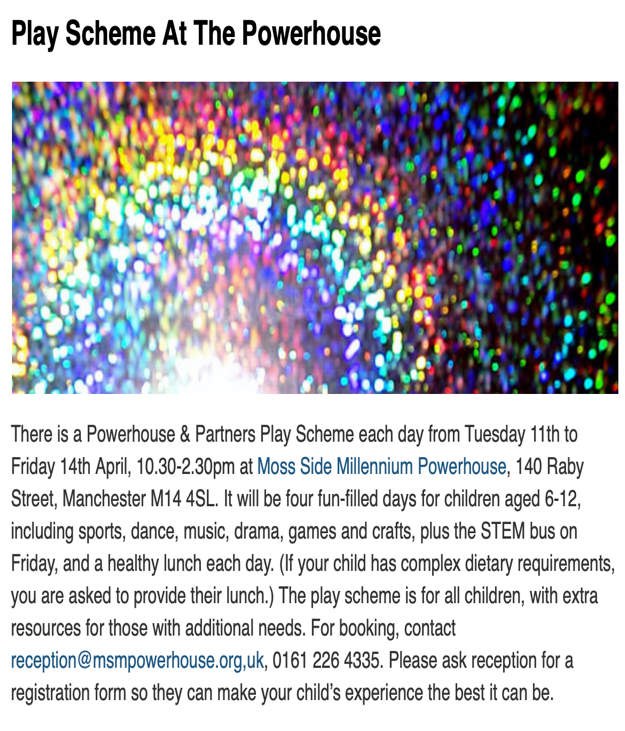 Easter Holidays SEND Local Offer from 5th April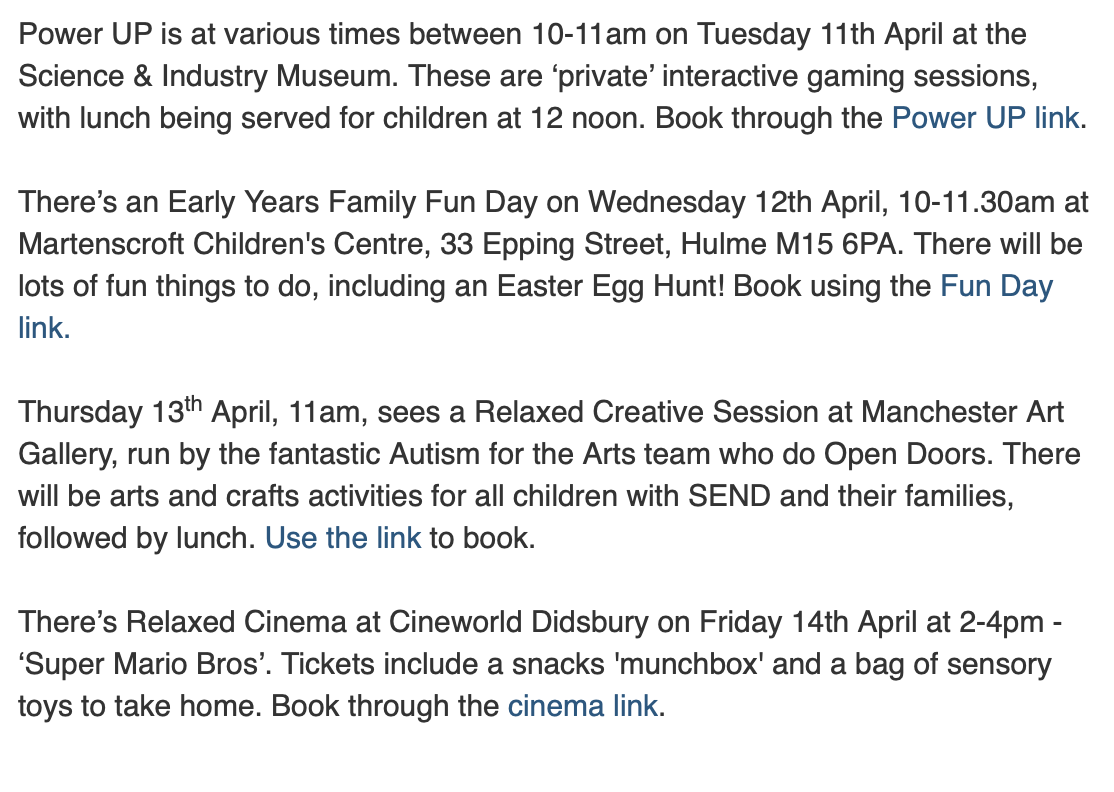 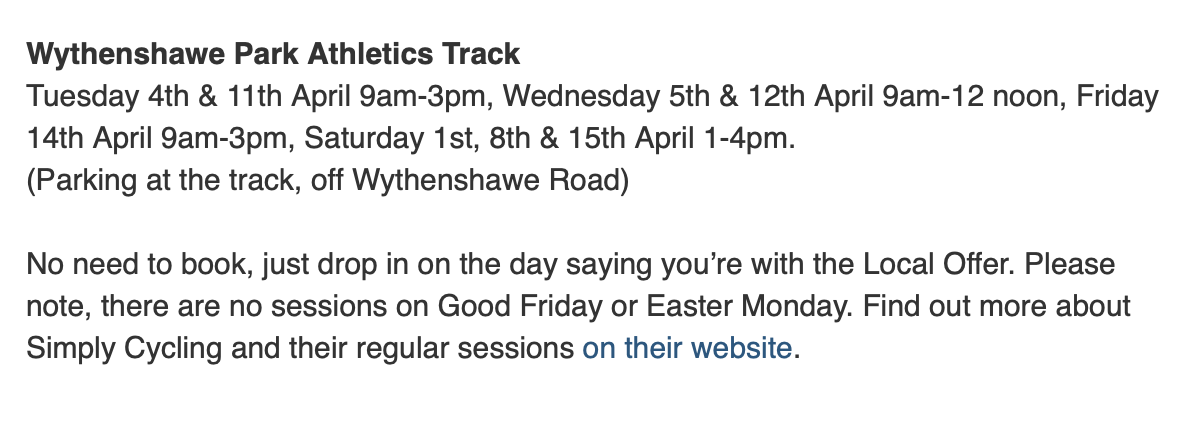 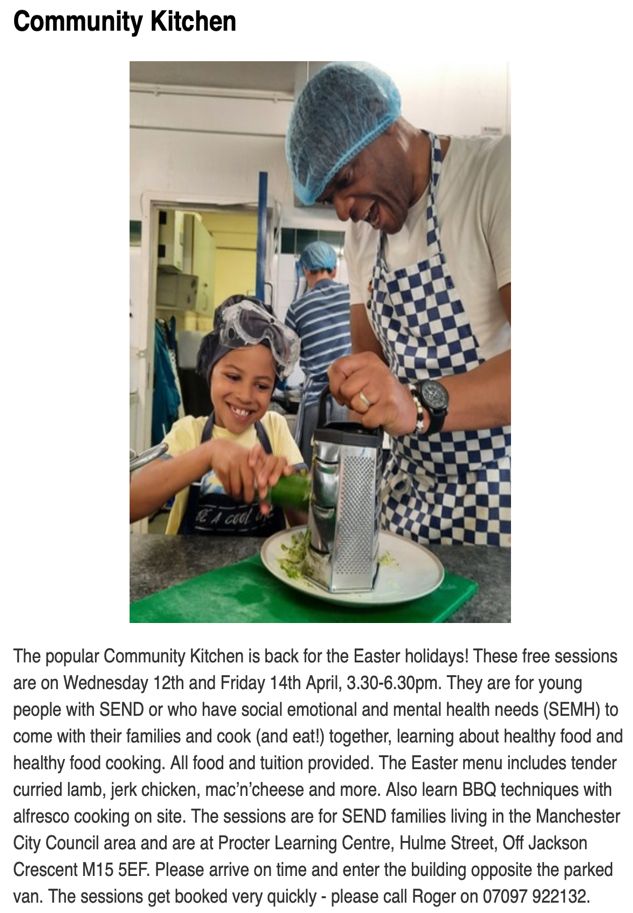 